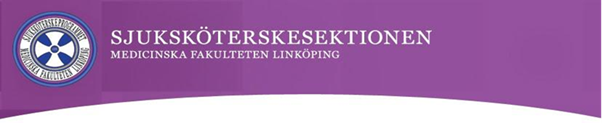 MötesprotokollDag: Tisdag 18 oktober 2022Tid:17:15-19:30(max sluttid)Plats:DigitalisNärvarande: Linnéa Beun, Ida Billfeldt, Sarah Edlund, Leelo Hakefjäll, Love Brommé, Irma Stenvall, Solange Tenzelius, Agnes Johansson, Kajsa Pekkari, Emma Johansson, Julia Andersson, Ebba Lindström, Rima Patel, Julia de Luca1. Mötets öppnande  2. Val av justerare Ida Billfeldt nomineras till justerare BESLUT Ida Billfeldt väljs som justerare 3. Godkännande av dagordning  Förslag att godkänna dagordningen   BESLUT Godkänna dagordningen  4. Utskotten berättar vad som är på gång  - Hög arbetsbelastning inför SSkräcken och akuten- SSkräcken öppen för hela Liu och man får ta med +1 4.1 SSKål  4.2 Studiesocialt ansvariga Skrivit på avtal inför sektionens medverkan på ambulansen 12/11. Tacokväll och uppstart med nya HF den 21/10Intresseanmälan för nya ÖF ligger ute, hittills 15 personerMedFak- sittning 24/11. Kommer även en till våren. Datum för FUB2 planeras inför kommande termin4.3 UtbildningsbevakareBra uppslutning på pluggstugan ProgramutskottHelene Marklund och Eva Uebel är med på kusrdialogerna och pratar om ME12Funktionsmail finns nu för att studenter lättare ska kunna ta kontakt med UBDålig uppslutning på programråden4.4 ArbetsmiljöKommit in en del svar på enkäten “Kaffe för en åsikt”Information om Mercy Ships: lunchföreläsning 4 november 12:15-13 i Hasselquist. Alla sektioner bidrar med pengar till lunchen, sektionen bidrar med 1300 kr. Eventuellt samarbete med SSK-N om enkät för att undersöka trivseln på sjuksköterskeprogrammet. Tidigare studenter upplever att de inte har trivts på programmet. Slack med SSK-N finns4.5 FUM  4.6 Näringslivsansvarig  Tygkassarna har kommitRyggsäckar beställda, kommer i slutet på novemberCARMA 15/2- 234.7 Internationellt ansvarig  4.8 PR Media  4.9 Sekreterare  4.10 Kassör  4.11 Vice ordförande   Stormöte och sektionsmöte efteråt 29/114.12 Ordförande   Ordförandeutskott 19/10Utvärdering“Kaffe för en åsikt” fått en del svar på enkäten. Mer PR i fortsättningen, göra evenemang på FB iställetBra uppslutning på karriärskvällBra uppslutning på pluggstuganOrdförande och vice har fått tillgång till drive med dokument från två tidigare sektioner
4.13 AktivitetsgruppenPubquiz 20/10Aktivitet medlemsveckan- tävling där alla medlemmar får vara med och tävla. Tävlingen går ut på att snurra ett hjul där man kan vinna olika priser. Medlemmar får vara med och tävla om presentkort på Ica. Börja prata om december månad vid nästa möte5. Motioner och äskningar  6. Gamla punkter och föregående protokoll  7. Övriga frågor 8. Mötets avslutande  Linnea Beun avslutar mötetSignaturerLinnéa Beun, OrdförandeEbba Lindström, Vice Ordförande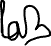 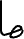 Ida Billfeldt, PR & Media och justerare